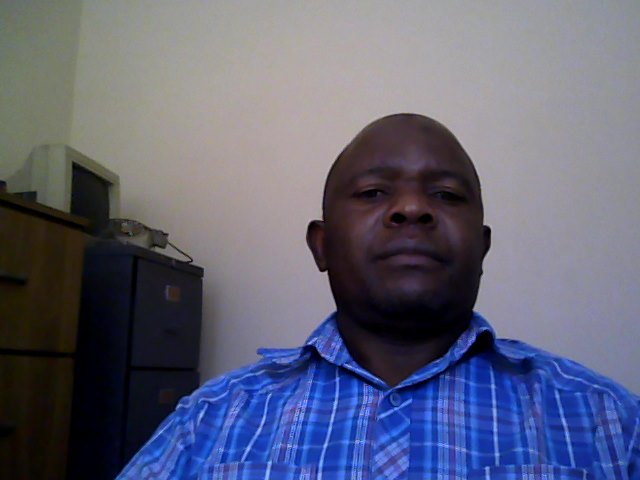 Godfrey Maseka 